TÍTULO: EM NEGRITO, EM MAIÚSCULO, CENTRALIZADO, FONTE TIMES NEW ROMAN, TAMANHO 12Me. (mestre); Ma. (mestra); Dr. (doutor); Dra. (Doutora) Nome dos autoresMe. (mestre); Ma. (mestra); Dr. (doutor); Dra. (Doutora) Nome dos autoresNÃO deverá conter o resumo; Não deverá conter tabulação, colunas ou separação de sílabas hifenizadas; O trabalho deverá conter entre 8 e 12 páginas, inclusas as referências; O arquivo deverá ser salvo na extensão “doc”, com tamanho máximo de 25MB, Margens 2,5.1 IntroduçãoA estrutura do artigo deve conter, obrigatoriamente, Introdução, os itens e subitens relativos ao desenvolvimento do trabalho, Conclusão e Referências. Fonte Times New Roman, tamanho 12, entrelinhas 1,5, justificado. Citações: no interior do texto deverão obedecer às seguintes normas:Um autor: (Bohn, 1999)Dois autores: (Moreira; Elmir, 2010)Três autores ou mais: (Schmitz et al, 2009)Mesmo autor e mesma data: Devem ser distinguidos por letras minúsculas após a data. Ex: (Amaral, 2008a), (Amaral, 2008b)           Apresentação das citações:Citações com menos de três linhas devem constar entre aspas, no corpo do texto, com o mesmo tipo e tamanho de fonte do texto normal.Citações com mais de três linhas devem ser em tamanho 11 pt, espaço simples, recuo da margem esquerda de 4 cm. Como segue o exemplo:O I CEHLA foi concebido a fim de estabelecer um espaço para a discussão dos diferentes temas de pesquisa dos pós-graduandos da História e das áreas afins, propiciando um debate horizontal e a troca de experiências. Assim, o evento cumpriu plenamente seu objetivo, pois o que se observou foi uma participação efetiva de todos os envolvidos nas discussões propostas. Desejamos a todos uma leitura proveitosa destes anais e convidamos à participação na próxima edição do evento. (Salatino et al, 2015, p.12)**Fonte que deve constar nas referências: SALATINO, A. C. S. et al (org.), 2015. Colóquio discente de estudos históricos latino-americanos, nº1. Anais do I Colóquio discente de estudos históricos latino-americanos. Programa de Pós-Graduação em História, Universidade do Vale do Rio do Sinos (UNISINOS) – São Leopoldo: Casa Leiria, v.1: 815p Não utilizar op. cit. e evitar o uso de apud, preferindo in;Notas de rodapé deverão estar no corpo do texto; utilizadas de modo econômico, devem ser explicativas, não devendo ser utilizadas para referências de fontes ou bibliografias. As fontes, se for o caso, devem estar no final do texto, separadas e anteceder as referências bibliográficas  Gráficos, quadros e mapas devem ser encaminhados no interior do texto, numerados e titulados corretamente, com a devida referência (se reproduzidos de outra fonte). Também deverão ser enviados em arquivos separados em formato original (j.peg, .png)Figura 1 América invertida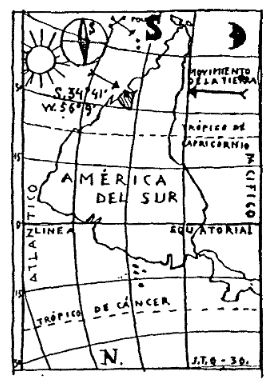 Fonte: TORRES-GARCIA, J, 1936, p.2**Deve constar nas referências: TORRES-GARCIA, J, 1936. La presente Revista. In: Circulo e quadrado. Revista de la asociacion de arte constructivo. Nº1, Montevideo, p.2 2 Título da seção2.1 Título da subseção3 Título da seção3.1 Título da subseção4 ConclusõesReferências: Bibliografias utilizadas e referências de outra natureza deverão estar listadas ao final do texto, em ordem alfabética, 12 pt, espaçamento simples, alinhado à esquerda. Como exemplos abaixo:Artigos em periódico:SOBRENOME, Inicial(is) do nome. Ano de publicação. Título do artigo. Título do Periódico, volume (número/fascículo): pág. Inicial – página final.Ex: CATARINO, B. G. 2020. O ingresso do tema indígena no espaço museal: o caso do museu histórico de Cambé (1985-2016). Revista Latino Americana de História, v. 9, nº 24: 144 – 166Artigos de publicações referentes a eventos:SOBRENOME, Inicial(is) do nome. Ano de publicação. Título do trabalho. In: Nome do evento, nº, cidade. Anais.... Volume: pág. Inicial – página final. (Sn - sem paginação)Ex: SCOTT, A. S. V. 2007. Uma proposta para o tratamento de fontes nominativas para o estudo da família: o exemplo dos registros paroquiais. In: XXIV Simpósio Nacional de História. História e Multidisciplinaridade, São Leopoldo/RS. Anais do Simpósio Nacional da Anpuh: snArtigos em coletâneas:SOBRENOME, Inicial(is) do nome. Ano de publicação. Título do artigo. In: Inicial(is) do nome, SOBRENOME, Título da coletânea. Cidade, Editora, pág. Inicial – página final.Ex: GRANDO, A. 2003. Os reality shows. In: V. HOEWELL (org), coletânea GT Produção de sentido nas mídias. Pernambuco, UNICAD, p.75-81 Livros: SOBRENOME, Inicial(is) do nome. Ano de publicação. Título do livro. Ed. (Edição), Cidade, Editora.Ex: ELMIR, C. P. A história devorada: No rastro dos crimes da Rua do Arvoredo. Porto Alegre: Escritos, 2004.Capítulos de livros:SOBRENOME, Inicial(is) do nome. Ano de publicação. Título do capítulo. In: Inicial(is) do nome. SOBRENOME, Título do livro. Cidade, Ed. Editora, pág. Inicial – página final.Ex: McCALLUM, C. 2002. Incas e nawas. Produção, transformação e transcendência na história Kaxinawá. In: ALBERT, Bruce e RAMOS, Alcida (orgs.) Pacificando o branco: cosmologias do contato no Norte-Amazônico. São Paulo: Universidade Estadual Paulista, p. 375-401.Livros organizados:RAMÍREZ, Hernán (Org.). 2013. O neoliberalismo sul-americano em clave transnacional: enraizamento, apogeu e crise. São Leopoldo: Oikos, Editora Unisinos.Livros em coautoria:MOREIRA, Paulo Roberto Staudt; ELMIR, Cláudio Pereira. 2010. Odiosos Homicídios: O Processo 5616 e os crimes da Rua do Arvoredo. São Leopoldo: Oikos Editora / Editora UNISINOS, 2010.Obs: Mais de três autores citar o primeiro junto de et al: Teses e Dissertações:SOBRENOME, Inicial(is) do nome. Ano de publicação. Título da tese ou dissertação. Cidade, sigla do Estado. Tipo (Tese ou Dissertação), Universidade. Ex: MARTINS, M. C. B. 1999. A festa guarani nas reduções: perdas, permanências e recriação. Porto Alegre/RS, Tese (Doutorado em História), Pontifícia Universidade Católica do Rio Grande do Sul.Citações de sites:Com a identificação dos autores de textos eletrônicos, a referência deve ser feita do seguinte modo:SOBRENOME, Inicial(is) do nome. Ano de publicação. Título do texto. Disponível em: http://. Acesso em: dd/mm/aaaa.Ex.: LENKER, A.; RHODES, N. 2007. Foreign Language Immersion Programs: Features and Trends Over 35 Years. Disponível em: http://www.cal.org/resources/digest/flimmersion.html. Acesso em: 28/04/2007.* Neste caso, no corpo do texto, a referência é identificada por (Lenker e Rhodes, 2007).Sem a identificação dos autores de textos eletrônicos, deve-se fazer a referência do seguinte modo:FONTE/SITE. Ano de publicação. Título do texto. Disponível em: http://. Acesso em: dd/mm/aaaa.Ex.: GLOBO ONLINE, O. 2006. Brasil será o país com mais sedes do Instituto Cervantes. Disponível em: http://oglobo.globo.com/ cultura/mat/2006/10/25/286393283.asp. Acesso em: 05/04/2008.

* No corpo do texto a citação será (O Globo Online, 2006).Jornais e revistas, órgãos e instituições:Todos os textos de jornais e revistas devem constar nas referências bibliográficas. Caso haja autor explícito, a referência é feita pelo seu sobrenome:SOBRENOME, Inicial(is) do nome. Ano de publicação. Título do texto. Fonte (Orgão, Instituição, etc.). Sessão (Coluna, etc.). Cidade, dia mês (abreviado).

Ex.: MICELLI, S. 1987. Um intelectual do sentido. Folha de S. Paulo. Caderno Mais! São Paulo, 7 fev.

* No corpo do texto, indica-se (Micelli, 1987).Caso não haja um autor e o texto seja de responsabilidade do órgão, faz-se a referência assim:Fonte (Órgão, Instituição, etc.). Ano de publicação. Título do texto. Cidade, dia mês (abreviado), p. número da página.

Ex.: CORREIO DO POVO. 1945. Os métodos objetivos de verificação que empregamos no RS. Porto Alegre, 5 out., p. 14.* No corpo do texto, indica-se (Correio do Povo, 1945).